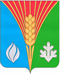 СОВЕТ ДЕПУТАТОВМуниципального образования сельское поселение Ромашкинский сельсоветКурманаевского района Оренбургской области (четвертого созыва)РЕШЕНИЕ 17 .10.2023                                             			                              № 123 О внесении изменений в решение Совета депутатов от 29.11.2019 № 133 «Об утверждении Порядка уплаты земельного налога на территории муниципального образования Ромашкинский сельсовет Курманаевского района Оренбургской области»В соответствии с Федеральным законом от 31.07.2023 № 389-ФЗ «О внесении изменений в части первую и вторую Налогового кодекса Российской Федерации, отдельные законодательные акты Российской Федерации и о приостановлении действия абзаца второго пункта 1 статьи 78 части первой Налогового кодекса Российской Федерации», Федеральным законом от 06.10.2003 № 131-ФЗ «Об общих принципах организации местного самоуправления в Российской Федерации», и руководствуясь Уставом муниципального образования Ромашкинский сельсовет Курманаевского района Оренбургской области, Совет депутатов муниципального образования Ромашкинский сельсовет Курманаевского района Оренбургской области, решил:1. Внести в решение Совета депутатов муниципального образования Ромашкинский сельсовет Курманаевского района Оренбургской области от 29.11.2019 № 133 «Об утверждении Порядка уплаты земельного налога на территории муниципального образования Ромашкинский сельсовет Курманаевского района Оренбургской области» (далее – Порядок) следующие изменения:1.1. Абзац 3 пункта 1 части 1 статьи 2 «Налоговые ставки» Порядка изложить в новой редакции:«-занятых жилищным фондом и (или) объектами инженерной инфраструктуры жилищно-коммунального комплекса (за исключением части земельного участка, приходящейся на объект недвижимого имущества, не относящийся к жилищному фонду и (или) к объектам инженерной инфраструктуры жилищно-коммунального комплекса) или приобретенных (предоставленных) для жилищного строительства (за исключением земельных участков, приобретенных (предоставленных) для индивидуального жилищного строительства, используемых в предпринимательской деятельности);»;1.2.  Пункт 2 части 1 статьи 3 «Налоговые льготы. Основания и порядок их применения» Порядка исключить;1.3. Статью 4 «Порядок и сроки уплаты налога и авансовых платежей по налогу» Порядка изложить в новой редакции:«1. Налог подлежит уплате налогоплательщиками-организациями в срок не позднее 28 февраля года, следующего за истекшим налоговым периодом.2. Авансовые платежи по налогу подлежат уплате налогоплательщиками-организациями в срок не позднее 28-го числа месяца, следующего за истекшим отчетным периодом.».2. Настоящее решение подлежит опубликованию в газете «Вестник» и размещению на официальном сайте администрации муниципального образования Ромашкинский сельсовет Курманаевского района Оренбургской области –romsovet.ru3. Настоящее решение вступает в силу не ранее чем по истечении одного месяца со дня его официального опубликования, но не ранее 1 января 2024 года. Председатель Совета депутатов 		                                     А.А. Васильев			         Глава муниципального образования                                             С.Ю. Андреева 	         Разослано: в дело, прокурору, администрации района, ИФНС